Hello Year 3,We hope you are all staying safe. Here is this week’s work for you.Science: PlantsThis week we will be looking at the life cycle of plants through pollination. Please complete the worksheet on our website. https://www.twinkl.co.uk/resource/us-t-t-5685-life-cycle-of-a-flowering-plant-activity R.E. : Being a Christian – This week we will be looking at Saints. This will be linked to ICT as you will be doing your research on a Saint for RE.History: This week is all about the Blitz in World War II. English: This week we are going to link English with our history topic. Day 1. Will be looking at the sourcing of facts information work. Day 2 will be a comprehension. https://www.twinkl.co.uk/resource/lks2-the-blitz-in-london-differentiated-reading-comprehension-activity-t2-e-5232 Day 3 and Day 4 I have included some story starters relating to the Blitz. Use your creativity to finish the story by writing the middle and the conclusion of the story, remembering to include, adjectives, adverbs and conjunctions to make your story interesting. Day 5 Imagine you had to spend the night in the Anderson shelter. Complete a diary entry, remembering to write in the past tense, think about how you would feel. Use the worksheet to help you.Maths: This week we are going to revise our multiplication and division skills. There is a booklet for you to work through.Remember for maths we can now also use Numbots, https://play.numbots.com/#/intro  which have some great subtraction and addition resources. All you need is your TTrockstars login and you can make your own robot Avatar.  Stay safe, take care, and hope to see you all soon.,Mrs Warran and Mrs Mc Wiggan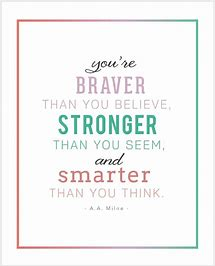 